                                                                                      شماره:...................   تاريخ:.....................  پيوست: دارد(كارنامه)رياست محترم دانشكده.................................  با سلام احتراماً به استحضار مي‌رساند که آقاي / خانم........................................................	به شماره دانشجويي...........................................كليه واحدهاي لازم براي اخذ درجه‌.................................  را با معدل كل....................... گذرانده است و در تاريخ..................................  با موفقيت از رساله‌ی خود با عنوان: دفاع نموده است، از نظر اين گروه داراي شرايط دانش آموختگي مي‌باشد. ضمن ارسال پيوست‌هاي زير، خواهشمند است دستور فرماييد مراتب جهت اقدامات بعدي به تحصيلات تكميلي دانشگاه اعلام گردد.پيوست‌ها:الف) 4  نسخه رساله كه به امضاي اعضاي كميته داوري رساله رسيده است.ب)  لوح فشــرده حــاوي پوشه  رساله، چکيده‌هاي فارسي و انگليسي و فرم آلبوم بــا فرمت‌هاي PDF و  Word XP (Word 2003). (لازم است فايل‌هاي رساله پس از اصلاح  نهايي و تاييد تحصيلات تكميلي دانشگاه توسط دانشجو ارايه شود)ج) يك نسخه كارنامه تحصيلي دانشجو به تفکيک نيمسال‌هاي تحصيلي با قيد معدل هر نيمسال و معدل کل که به تاييد گروه و آموزش دانشكده رسيده است(در کارنامه، نمره اعلام نشده نبايد وجود داشته باشد). د) صورتجلسه موافقت گروه و دانشكده با فارغ التحصيلي دانشجور)  برگ تسويه حساب با واحدهاي مختلف دانشگاه             دکتر................................مدير گروه...................................تاريخ و  امضا                                                                                   شماره:...................   تاريخ:.....................  پيوست: دارد (كارنامه)مدير محترم تحصيلات و استعدادهای درخشان تکميلي دانشگاه        با سلام و احترامضمن تاييد دانش آموختگي نامبرده و ارسال محرمانه کارنامه تحصيلي دانشجو،  خواهشمند است دستور فرماييد اقدامات لازم جهت دانش آموختگي نامبرده انجام شود.                                                                                                                                         دکتر................................                                                                                                                                                     رييس دانشکده.............................                                                                                                                                                 امضاءبسمه تعاليفرم شماره 21گزارش دانش آموختگي دانشجويان دکتریمعاونت آموزشي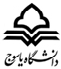  و تحصيلات تكميلي